GHS AnnouncementsFriday, September 14, 2018MISC
Please see this Google Slides link for LOTS of helpful HOMECOMING info!  https://docs.google.com/presentation/d/1A8eb7fwjJCrDEEWi9FBd_2LpGxYKPbYCjSzQzG4RDd8/edit?usp=sharing_eip&ts=5b9b998aTo purchase homecoming tickets, please click on this link https://www.eventbrite.com/e/grinnell-homecoming-dance-tickets-49101840928.  If you have any questions, please contact Tracy in the HS office or by email: tracy.neighbors@grinnell-k12.org.Parents of 9th graders-If you have not turned in a dental screening for your child, please submit one to the GHS front office or GHS nurse office.  Iowa law mandates that all 9th graders will have a dental screening on file with the school.Art: Interested in painting a mural on the bike trail and eating treats? Attend an informational meeting Tuesday 9/18 at 8:00. No experience needed, lots of job openings. You don’t have to be taking an art class to participate.   Can’t attend? A sign-up sheet is posted outside the art room. Parents/Students: Dollars For Scholars will host its annual Dogs for Dollars fundraiser in conjunction with the 2018 Homecoming activities in Central Park on Thursday, September 20th. DFS will be selling a meal consisting of a hot dog, chips, choice of soda or water, and choice of cookie or fruit for $5. Service in Central Park will be from 4-7pm. Those coming for the parade and pep rally are welcome to purchase a meal and support local students. DFS is committed to providing a scholarship to every member of each GHS graduating class for further education/training. Please come and support our local Dollars For Scholars!The Grinnell-Newburg Chapter of the National Honor Society is currently taking applications!  If you are a Junior or Senior in good standing please visit this site to find out how you may become a member of this nationally recognized institution:  grinnellnhs.weebly.com.  Application window is Monday, Sept. 10 - Thursday, Sept. 20.  For further questions, please see Mr. Backlin in room 62.ATHLETICS FOOTBALL @ Fairfield HS - 9th grade @ 5:00. Varsity Kick-Off @ 7:30. 9th grade bus leaves at 2:15. Please dismiss Team at 1:55. Varsity bus leaves at 3:00. Please dismiss Team at 2:45. SATURDAY:VOLLEYBALL - Varsity @ North Mahaska 9:00am. Bus leaves at 7:30. 9th grade invite @ South Tama 9:30. Bus leaves at 8:00.GHS girls swimming and diving traveled to Marshalltown High School on Thursday, Sept 13th.  Some stand out from the night include: 1st place - 200 Med Relay - (Kaitlyn Kriegel, Hannah Behrens, Sydney Anderson, Kylee Neighbors) 2:16.32 2nd place - 200 IM - Sydney Anderson 2:41.71, 50 Free - Hannah Behrens 29.07, 100 Fly - Sydney Anderson 1:14.42, 100 Free - Emily Small 1:02.41, 500 Free - Kaitlyn Kriegel 6:34.68, 200 Free Relay (Kylee Neighbors, Malynn Pavey, Hannah Behrens, Emily Small) 2:00.17, 100 Back - Emily Small 1:17.77, 400 Free Relay (Sydney Anderson, Malynn Pavey, Kaitlyn Kriegel, Emily Small) 3rd place - 200 Free - Malynn Pavey 2:38.64, 50 Free - Kylee Neighbors 29.76, 100 Free - Hannah Behrens 1:04.52  Time Drop - 100 Free - Layla Reavis 1:53.82 (3 sec drop), 100 Back - Malynn Pavey 1:30.48 (2 sec drop), Shivani Subramaniam 1:56.59 (1 sec drop)  Here is the link to purchase Homecoming BLACK OUT t-shirts. Orders are due by Sept. 16th. https://2018homecoming.itemorder.com/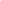 COUNSELING OFFICE Attention Seniors!!! There are quite a few scholarships that are posted on the Counseling Office page on the website. Some that have recently been added are:TBS ScholarshipIowa Newspaper FoundationNational Co-Op ScholarshipCLUBS/ACTIVITIES
Art Club: General meeting for all students Tuesday 9/18 at 7:45.The Outdoor Adventure Program is sponsoring a trip the Iowa Valley Challenge Course for any student or staff interested in attending on Sunday, September 30th from 1:00 pm - 4:00 pm.  There is no cost.  If you are interested, stop by Mrs. Scheck's room to sign up or click the link and fill out form online. https://grinnelloutdooradventureclub.weebly.com/events-schedule.html Deadline to sign up will be Thursday, September 27th.